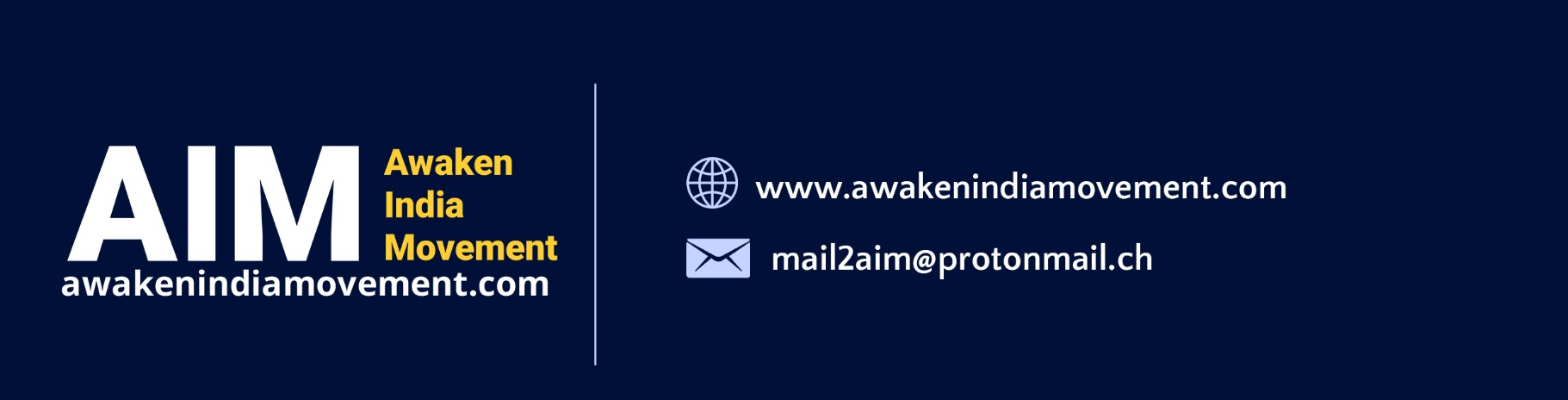 To,Subject: Reopening of schools in physical mode without requiring mandatory masking, sanitizing and other Covid19 protocolsDear Sir/Madam,Schools have been allowed to reopen in physical mode with SOPs including mandatory masking and sanitizing.  We, concerned parents and citizens of India, would like to bring to your notice the harmful, ineffective and unlawful nature of these practices.International Journal of Environmental Research and Public Health is a reputed scientific journal.  It published a review article dated 20.04.2021 titled “Is a Mask That Covers the Mouth and Nose Free from Undesirable Side Effects in Everyday Use and Free of Potential Hazards?“.  This article concluded that due to usage of masks both healthy and sick people can experience typical changes and symptoms that are often observed in combination, such as(01) increase in breathing dead space volume(02) increase in breathing resistance(03) increase in blood carbon dioxide(04) decrease in blood oxygen saturation(05) increase in heart rate(06) increase in blood pressure(07) decrease in cardiopulmonary capacity(08) increase in respiratory rate(09) shortness of breath and difficulty breathing(10) headache(11) dizziness(12) feeling hot and clammy(13) decreased ability to concentrate(14) decreased ability to think(15) drowsiness(16) decrease in empathy perception(17) impaired skin barrier function with itching(18) acne, skin lesions and irritation(19) overall perceived fatigue and exhaustionThe complete study is available https://doi.org/10.3390/ijerph18084344Masks have been proven to be ineffective against Covid19 and other influenza like illnesses.  The pore size of face masks is given in micrometers, whereas size of Covid19 virus is in nanometers.  This means the Covid19 virus can easily pass through the pores of masks.  Moreover, a systematic review ”The use of masks and respirators to prevent transmission of influenza: a systematic review of the scientific evidence” was published in Influenza Journal.  This systematic review considered 17 studies in both healthcare and community settings. None of the studies established a conclusive relationship between mask ⁄ respirator use and protection against inﬂuenza infection. The study is available https://pubmed.ncbi.nlm.nih.gov/22188875/Indian Council of Medical Research (ICMR) have quoted studies in favor of masks.  However, these studies are proven to be faulty.  Additionally, side-effects of masks have not been considered by government authorities while passing orders enforcing masks.For more details on ineffective and harmful effects of masks please refer https://awakenindiamovement.com/usage-of-face-masks-during-covid-19-a-treatise/ The Ministry of Home Affairs has passed rules under Disaster Management Act 2005, making masks compulsory in public places.  However, sections 77 and 78(3) of Disaster Management Act 2005 makes it mandatory that such rules are to be laid before Parliament, where it can be discussed and debated, as soon as such rules are made.  It is to be noted that rules on forced mask usage is not placed before Parliament, even after several months, hence such rules are not laws.Anyone complaining that children can pass Covid19 infection by not wearing masks, have to first prove that Covid19 is infectious.  It is respectfully submitted that as per information obtained under Right to Information (RTI), Indian Council of Medical Research (ICMR) has not conducted independent studies nor is able to reference any scientific study that proves that Covid19 is contagious.  Secondly, anyone complaining against a specific child for not wearing a mask has to additionally prove that that child is infectious.  It is to be noted in this regard that Indian Council of Medical Research (ICMR) has passed guidelines on 10th January 2022, stating that asymptomatic people need not be tested for Covid19. A person enforcing masks can have these charges slapped on him – IPC 192 (Fabricating False Evidence), IPC 220 (Wrongful confinement by person having authority), IPC 384 (Extortion), IPC 385 (Putting person in fear to commit extortion), IPC 341 (Wrongful restraint) and IPC 342 (Wrongful confinement).A video on the medico-legal aspects of masks is belowhttps://www.youtube.com/watch?v=djvin6H3rxoSanitizers are similarly useless and harmful.  Alcohol based sanitizers are harmful according to below studieshttps://www.mdpi.com/1660-4601/15/7/1440/pdf  https://www.fda.gov/news-events/press-announcements/coronavirus-covid-19-update-fda-reiterates-warning-about-dangerous-alcohol-based-hand-sanitizersBesides usage of sanitizers for a disease that is not proven to be contagious shows a lack of common sense.To summarize, masks and sanitizers are useless and harmful.  Also, school administrators and teachers have no legal standing to demand that their pupils wear masks and use sanitizers.We hope the above presented information will enable and empower you to take the right steps and stop mask and sanitizer mandates in your school. Yours Sincerely,Concerned Parents and Citizens of India